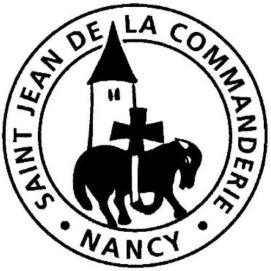 26 novembre 2017Christ Roi  A« Venez, les bénis de mon Père »Le « roi » que nous célébrons n’a pas grand-chose de commun avec les puissants de ce monde… Sa royauté est de l’ordre de l’amour. La Parole nous présente les traits de ce « Roi de l’univers ». Il est « le bon berger », pasteur prenant soin des brebis, celui qui nous fait revivre et nous guide. Il est le petit, le pauvre, l’étranger à aimer, le visage du Dieu Amour venu nous apprendre à aimer.CHANT D’ENTREEFais paraître ton jour  Y 53Par la croix du Fils de Dieu, Signe levé qui rassemble les nations,Par le corps de Jésus-Christ dans nos prisons, innocent et torturéSur les terres désolées, terres d’exil, sans printemps, sans amandier,  R/R/ 	Fais paraître ton Jour et le temps de ta grâce,	Fais paraître ton Jour : Que l’homme soit sauvé !Par la croix de l’Homme Dieu, arbre béni, où s’abritent les oiseaux,Par le corps de Jésus-Christ recrucifié dans nos guerres sans pardon,Sur les peuples de la nuit et du brouillard que la haine a décimés,  R/ Par la croix du vrai Pasteur, Alléluia, où l’enfer est désarmé,Par le corps de Jésus-Christ, Alléluia, qui appelle avec nos voix,Sur l’Eglise de ce temps, Alléluia,  que l’Esprit vient purifier,  R/1ère Lecture : Ez 34, 11-12. 15-17Recevons aujourd’hui, et pour chacun, cette promesse de bonheur du prophète Ezékiel : Dieu va veiller lui-même sur ses brebis. Il se fera lui-même leur berger.Psaume 22Il est l’Agneau et le Pasteur : il est le Roi, le Serviteur.Le Seigneur est mon berger :Je ne manque de rien.Sur des prés d’herbe fraîche,Il me fait reposer.Il me mène vers les eaux tranquillesEt me fait revivre ;Il me conduit par le juste cheminPour l’honneur de son nom.Si je traverse les ravins de la mort,Je ne crains aucun mal,Car tu es avec moi :Ton bâton me guide et me rassure.Tu prépares la table pour moiDevant mes ennemis ;Tu répands le parfum sur ma tête, Ma coupe est débordante.Grâce et bonheur m’accompagnentTous les jours de ma vie ;J’habiterai la maison du SeigneurPour la durée de mes jours.2ème Lecture : 1 Co 15, 20-26. 28Pour St Paul, pas de doute possible : Jésus-Christ, vainqueur de la mort, l’est également de toutes les forces du mal. Telle est notre foi.Evangile : Mt 25, 31-46Alléluia. Alléluia.	Béni soit celui qui vient au nom du Seigneur !	Béni soit le Règne qui vient, celui de David, notre père.Alléluia.Prière des FidèlesLe Christ Roi de l’univers que nous célébrons nous rappelle que tous les membres de son corps participent à sa mission. Avec lui, prions pour tous les hommes.Dieu de vie, que ton règne vienne. Que l’Église sache révéler à tout homme ta parole qui libère et qui est source de vie, de bonheur, nous t’en supplions : R/R/	Par Jésus-Christ ton serviteur, nous te prions, Seigneur.Dieu de justice et de paix, que ton règne vienne. Que les responsables religieux soient artisans de dialogue entre les peuples et fassent ainsi progresser la paix, nous t’en supplions : R/Dieu de tendresse et de bonté, que ton règne vienne. Que les personnes qui sont dans le doute, dans la souffrance, dans le deuil ou dans la peur puissent être apaisées et consolées, nous t’en supplions : R/Dieu d’amour et de miséricorde, que ton règne vienne. Que ta grâce fasse de nous de vrais témoins de l’Évangile, heureux de servir nos frères pour qu’ils découvrent la lumière, nous t’en supplions : R/Seigneur notre Dieu, toi qui es bon et qui pardonnes, entends notre prière. En ce jour de fête, révèle à tous les petits de quel amour tu les aimes, toi qui règnes avec le Christ, dans l’unité de l’Esprit Saint, maintenant et toujours et pour les siècles des siècles. – Amen.COMMUNION C’est toi, Seigneur, le pain rompu  D 293R/ 	C’est toi, Seigneur, le pain rompu livré pour notre vie.C’est toi, Seigneur, notre unité, Jésus ressuscité.Je suis venu pour vous sauver et non pour vous juger :C’est notre Père qui m’envoie pour vous donner la vie. R/Avant d’aller à mon autel, regarde ton prochain :Pardonne et réconcilie-toi puis viens dans ma maison. R/L’Esprit de Dieu m’a envoyé pour annoncer la joie,Pour libérer les prisonniers, pour apporter la paix. R/« Voici venir les temps nouveaux, la Terre des vivants :Vous deviendrez mes bien-aimés : je suis ‘Dieu-avec-vous’. »Pour nous aider à préparer Noël, un texte nous sera proposé en 1ère page de la feuille dominicale illustrant à la fois les textes du jour et le thème paroissial « La paroisse : lieu d’évangélisation ».Ce texte sera suivi par 3 questions nous invitant à une réflexion concrète. Pour ceux d’entre nous qui le désireraient, un temps d’échange et de partage est prévu après la messe (environ ½ heure).Mystérieusement,le Royaumeest déjà présentsur cette terre ;il atteindra sa perfectionquand le Seigneur reviendra.Vatican II, Gaudium et Spes (1965)